基本信息基本信息 更新时间：2023-07-24 08:41  更新时间：2023-07-24 08:41  更新时间：2023-07-24 08:41  更新时间：2023-07-24 08:41 姓    名姓    名宋睿宋睿年    龄26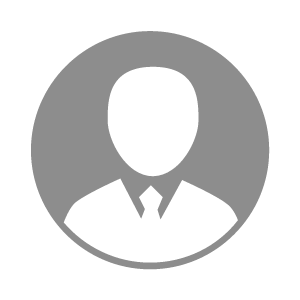 电    话电    话下载后可见下载后可见毕业院校扬州大学邮    箱邮    箱下载后可见下载后可见学    历硕士住    址住    址期望月薪10000-20000求职意向求职意向疫苗研发专员,疫苗研发专家,疫苗研发经理疫苗研发专员,疫苗研发专家,疫苗研发经理疫苗研发专员,疫苗研发专家,疫苗研发经理疫苗研发专员,疫苗研发专家,疫苗研发经理期望地区期望地区北京市|天津市|河北省北京市|天津市|河北省北京市|天津市|河北省北京市|天津市|河北省教育经历教育经历就读学校：扬州大学 就读学校：扬州大学 就读学校：扬州大学 就读学校：扬州大学 就读学校：扬州大学 就读学校：扬州大学 就读学校：扬州大学 工作经历工作经历自我评价自我评价其他特长其他特长